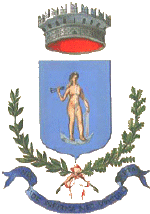 		Comune di VerolanuovaServizio Contabile – Ufficio TributiPiazza Della Libertà 39 | 25028 Verolanuova (BS) | Italia
Tel. 030/9365070Mail: tributi@comune.verolanuova.bs.itPec: tributi@pec.comune.verolanuova.bs.itRECLAMO SCRITTORICHIESTA DI RETTIFICA DEGLI IMPORTI ADDEBITATIIl/La sottoscritto/a Ragione Sociale  - Partita IVA Codice Fiscale: Comune di Residenza: via, numero civico: Recapito telefonico:  	e-mail: Codice Utente: Codice Utenza: via e numero civico dell’utenza: SERVIZIO DI RIFERIMENTO: Gestione della Tariffa e dei Rapporti con l’UtenzaDescrizione: chiede che l’eventuale accredito degli importi addebitati sia effettuato tramite disposizione di bonifico bancario alle seguenti coordinate:IBAN: 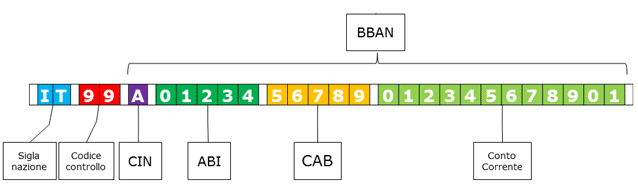 Codice BIC/SWIFT (solo per bonifico bancario su conto corrente estero) Intestatario del conto corrente: Alla presente allega la copia del versamento e del documento d’identità.Si comunica che tutti i dati personali (comuni, identificativi, particolari e/o giudiziari) comunicati al Comune di Verolanuova saranno trattati esclusivamente per finalità istituzionali nel rispetto delle prescrizioni previste dal Regolamento 679/2016/UE.Il trattamento dei dati personali avviene utilizzando strumenti e supporti sia cartacei che informatici.Il Titolare del trattamento dei dati personali è il Comune di Verolanuova.L’interessato può esercitare i diritti previsti dagli articoli 15, 16, 17, 18, 20, 21 e 22 del Regolamento 679/2016/UE.L’informativa completa, redatta ai sensi degli articoli 13 e 14 del Regolamento 679/2016/UE, è reperibile presso gli uffici dell’Ente e consultabile sul sito web dell’Ente all’indirizzo www.comune.verolanuova.bs.it.Il Data Protection Office/Responsabile della Protezione dei dati individuato dall’Ente è il seguente soggetto:, li      Firma _______________________Il modulo può essere inviato ai seguenti recapiti:Postale: Comune di Verolanuova, Piazza Libertà 39, 25028 Verolanuova (BS)Fax: 030 9361821E-mail: protocollo@pec.comune.verolanuova.bs.itNumero Verde Utenti: 800 033 955DPOP.IVAVia/PiazzaCAPComuneNominativo del DPOLTA S.r.l.14243311009Via della Conciliazione, 1000193RomaCoppola Rosa